For VUH and VCH (except NICU and Newborn Nursery):Assessment tab - Neuro section - Mental Status/LOC will no longer be “No chartable”.   Any old documentation will be viewable. 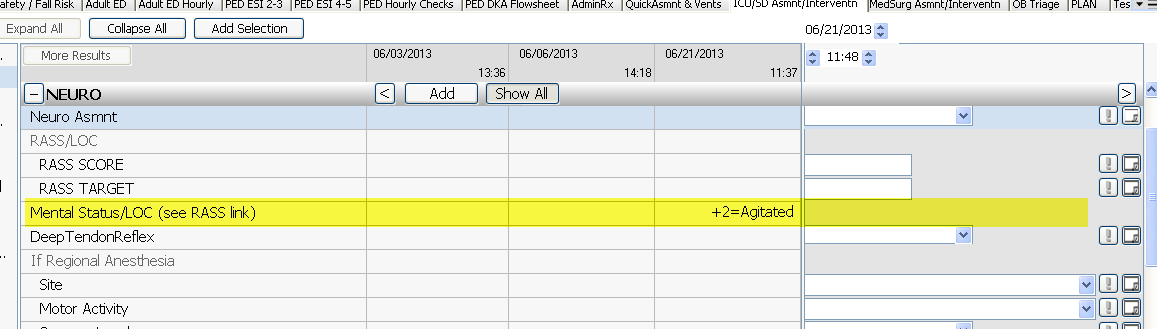 
RASS/LOC will be used going forward.  Instructions for RASS Scoring will be available in the RASS Score hover, and the RASS Reference link has been updated. 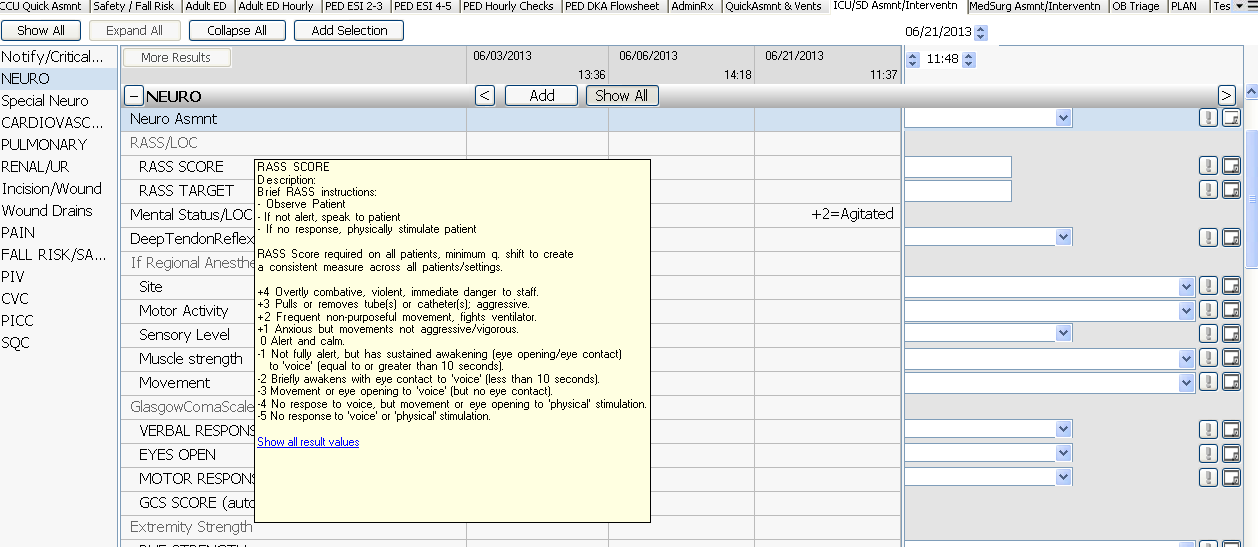 